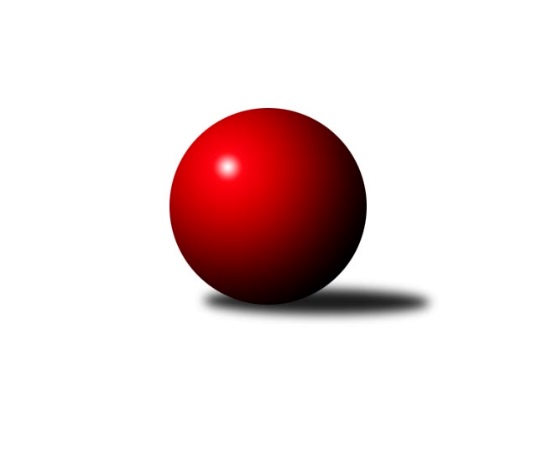 Č.8Ročník 2013/2014	3.5.2024 Okresní přebor Nový Jičín 2013/2014Statistika 8. kolaTabulka družstev:		družstvo	záp	výh	rem	proh	skore	sety	průměr	body	plné	dorážka	chyby	1.	KK Lipník nad Bečvou ˝B˝	8	5	0	3	52 : 28 	(42.5 : 21.5)	1500	10	1066	434	36.9	2.	TJ Zubří ˝B˝	8	5	0	3	50 : 30 	(41.5 : 22.5)	1600	10	1119	481	28.6	3.	TJ Frenštát p.R. ˝B˝	8	5	0	3	44 : 36 	(31.0 : 33.0)	1434	10	1044	390	43.8	4.	TJ Spartak Bílovec˝B˝	8	5	0	3	40 : 40 	(31.5 : 32.5)	1529	10	1098	431	37.3	5.	Kelč˝B˝	8	3	0	5	28 : 52 	(24.0 : 40.0)	1419	6	1028	391	48.8	6.	TJ Nový Jičín˝B˝	8	1	0	7	26 : 54 	(21.5 : 42.5)	1429	2	1029	399	49.5Tabulka doma:		družstvo	záp	výh	rem	proh	skore	sety	průměr	body	maximum	minimum	1.	TJ Frenštát p.R. ˝B˝	5	5	0	0	42 : 8 	(29.0 : 11.0)	1545	10	1698	1468	2.	KK Lipník nad Bečvou ˝B˝	4	4	0	0	36 : 4 	(27.0 : 5.0)	1551	8	1578	1512	3.	TJ Spartak Bílovec˝B˝	3	2	0	1	18 : 12 	(14.5 : 9.5)	1590	4	1640	1560	4.	TJ Zubří ˝B˝	4	2	0	2	22 : 18 	(19.0 : 13.0)	1603	4	1652	1567	5.	Kelč˝B˝	4	2	0	2	20 : 20 	(15.0 : 17.0)	1514	4	1530	1476	6.	TJ Nový Jičín˝B˝	4	1	0	3	18 : 22 	(12.5 : 19.5)	1451	2	1506	1409Tabulka venku:		družstvo	záp	výh	rem	proh	skore	sety	průměr	body	maximum	minimum	1.	TJ Zubří ˝B˝	4	3	0	1	28 : 12 	(22.5 : 9.5)	1599	6	1635	1510	2.	TJ Spartak Bílovec˝B˝	5	3	0	2	22 : 28 	(17.0 : 23.0)	1516	6	1643	1404	3.	KK Lipník nad Bečvou ˝B˝	4	1	0	3	16 : 24 	(15.5 : 16.5)	1487	2	1633	1391	4.	Kelč˝B˝	4	1	0	3	8 : 32 	(9.0 : 23.0)	1395	2	1438	1343	5.	TJ Nový Jičín˝B˝	4	0	0	4	8 : 32 	(9.0 : 23.0)	1423	0	1511	1378	6.	TJ Frenštát p.R. ˝B˝	3	0	0	3	2 : 28 	(2.0 : 22.0)	1397	0	1433	1353Tabulka podzimní části:		družstvo	záp	výh	rem	proh	skore	sety	průměr	body	doma	venku	1.	KK Lipník nad Bečvou ˝B˝	8	5	0	3	52 : 28 	(42.5 : 21.5)	1500	10 	4 	0 	0 	1 	0 	3	2.	TJ Zubří ˝B˝	8	5	0	3	50 : 30 	(41.5 : 22.5)	1600	10 	2 	0 	2 	3 	0 	1	3.	TJ Frenštát p.R. ˝B˝	8	5	0	3	44 : 36 	(31.0 : 33.0)	1434	10 	5 	0 	0 	0 	0 	3	4.	TJ Spartak Bílovec˝B˝	8	5	0	3	40 : 40 	(31.5 : 32.5)	1529	10 	2 	0 	1 	3 	0 	2	5.	Kelč˝B˝	8	3	0	5	28 : 52 	(24.0 : 40.0)	1419	6 	2 	0 	2 	1 	0 	3	6.	TJ Nový Jičín˝B˝	8	1	0	7	26 : 54 	(21.5 : 42.5)	1429	2 	1 	0 	3 	0 	0 	4Tabulka jarní části:		družstvo	záp	výh	rem	proh	skore	sety	průměr	body	doma	venku	1.	Kelč˝B˝	0	0	0	0	0 : 0 	(0.0 : 0.0)	0	0 	0 	0 	0 	0 	0 	0 	2.	TJ Zubří ˝B˝	0	0	0	0	0 : 0 	(0.0 : 0.0)	0	0 	0 	0 	0 	0 	0 	0 	3.	TJ Nový Jičín˝B˝	0	0	0	0	0 : 0 	(0.0 : 0.0)	0	0 	0 	0 	0 	0 	0 	0 	4.	TJ Spartak Bílovec˝B˝	0	0	0	0	0 : 0 	(0.0 : 0.0)	0	0 	0 	0 	0 	0 	0 	0 	5.	TJ Frenštát p.R. ˝B˝	0	0	0	0	0 : 0 	(0.0 : 0.0)	0	0 	0 	0 	0 	0 	0 	0 	6.	KK Lipník nad Bečvou ˝B˝	0	0	0	0	0 : 0 	(0.0 : 0.0)	0	0 	0 	0 	0 	0 	0 	0 Zisk bodů pro družstvo:		jméno hráče	družstvo	body	zápasy	v %	dílčí body	sety	v %	1.	Tomáš Binek 	TJ Frenštát p.R. ˝B˝ 	12	/	8	(75%)		/		(%)	2.	Miroslav Makový 	TJ Frenštát p.R. ˝B˝ 	10	/	8	(63%)		/		(%)	3.	Jan Schwarzer 	TJ Nový Jičín˝B˝ 	10	/	8	(63%)		/		(%)	4.	Jana Kulhánková 	KK Lipník nad Bečvou ˝B˝ 	8	/	4	(100%)		/		(%)	5.	Vlastimila Kolářová 	KK Lipník nad Bečvou ˝B˝ 	8	/	6	(67%)		/		(%)	6.	Miloš Šrot 	TJ Spartak Bílovec˝B˝ 	8	/	6	(67%)		/		(%)	7.	Jan Špalek 	KK Lipník nad Bečvou ˝B˝ 	8	/	6	(67%)		/		(%)	8.	Ján Pelikán 	TJ Nový Jičín˝B˝ 	8	/	6	(67%)		/		(%)	9.	Jan Krupa ml. 	TJ Zubří ˝B˝ 	8	/	6	(67%)		/		(%)	10.	Jaroslav Koppa 	KK Lipník nad Bečvou ˝B˝ 	8	/	7	(57%)		/		(%)	11.	Jaroslav Černý 	TJ Spartak Bílovec˝B˝ 	8	/	8	(50%)		/		(%)	12.	Emil Rubač 	TJ Spartak Bílovec˝B˝ 	8	/	8	(50%)		/		(%)	13.	Jaroslav Pavlát 	TJ Zubří ˝B˝ 	6	/	5	(60%)		/		(%)	14.	Roman Janošek 	TJ Zubří ˝B˝ 	6	/	5	(60%)		/		(%)	15.	Antonín Fabík 	TJ Spartak Bílovec˝B˝ 	6	/	5	(60%)		/		(%)	16.	Jiří Petr 	TJ Frenštát p.R. ˝B˝ 	6	/	6	(50%)		/		(%)	17.	Tomáš Richtar 	Kelč˝B˝ 	6	/	6	(50%)		/		(%)	18.	Jiří Kolář 	KK Lipník nad Bečvou ˝B˝ 	6	/	6	(50%)		/		(%)	19.	Marie Pavelková 	Kelč˝B˝ 	6	/	6	(50%)		/		(%)	20.	Jan Mlčák 	Kelč˝B˝ 	6	/	6	(50%)		/		(%)	21.	Jiří Křenek 	TJ Zubří ˝B˝ 	6	/	7	(43%)		/		(%)	22.	Štěpán Krůpa 	TJ Zubří ˝B˝ 	4	/	2	(100%)		/		(%)	23.	Jaromír Matějek 	TJ Frenštát p.R. ˝B˝ 	4	/	2	(100%)		/		(%)	24.	Josef Šturma 	TJ Zubří ˝B˝ 	4	/	3	(67%)		/		(%)	25.	Jiří Ondřej 	TJ Zubří ˝B˝ 	4	/	3	(67%)		/		(%)	26.	Jana Hrňová 	TJ Nový Jičín˝B˝ 	2	/	1	(100%)		/		(%)	27.	Ladislav Mandák 	KK Lipník nad Bečvou ˝B˝ 	2	/	2	(50%)		/		(%)	28.	Ota Beňo 	TJ Spartak Bílovec˝B˝ 	2	/	3	(33%)		/		(%)	29.	Tomáš Hromada 	TJ Frenštát p.R. ˝B˝ 	2	/	4	(25%)		/		(%)	30.	Tomáš Polášek 	TJ Nový Jičín˝B˝ 	2	/	4	(25%)		/		(%)	31.	Zdeněk Sedlář 	Kelč˝B˝ 	2	/	5	(20%)		/		(%)	32.	Jiří Plešek 	TJ Nový Jičín˝B˝ 	2	/	6	(17%)		/		(%)	33.	Martin Jarábek 	Kelč˝B˝ 	2	/	8	(13%)		/		(%)	34.	Zdeněk Zouna 	TJ Frenštát p.R. ˝B˝ 	0	/	1	(0%)		/		(%)	35.	Josef Chvatík 	Kelč˝B˝ 	0	/	1	(0%)		/		(%)	36.	Jaroslav Pavlíček 	TJ Zubří ˝B˝ 	0	/	1	(0%)		/		(%)	37.	Jaroslav Riedel 	TJ Nový Jičín˝B˝ 	0	/	2	(0%)		/		(%)	38.	Jiří Dvořák 	TJ Spartak Bílovec˝B˝ 	0	/	2	(0%)		/		(%)	39.	Pavel Hedviček 	TJ Frenštát p.R. ˝B˝ 	0	/	3	(0%)		/		(%)	40.	Radek Chovanec 	TJ Nový Jičín˝B˝ 	0	/	4	(0%)		/		(%)Průměry na kuželnách:		kuželna	průměr	plné	dorážka	chyby	výkon na hráče	1.	TJ Gumárny Zubří, 1-4	1561	1103	458	35.4	(390.5)	2.	TJ Spartak Bílovec, 1-2	1541	1101	440	33.5	(385.5)	3.	TJ Kelč, 1-2	1520	1085	435	42.8	(380.2)	4.	Sokol Frenštát pod Radhoštěm, 1-2	1504	1073	431	43.8	(376.2)	5.	KK Lipník nad Bečvou, 1-2	1467	1054	412	43.9	(366.8)	6.	TJ Nový Jičín, 1-4	1457	1043	414	42.9	(364.4)Nejlepší výkony na kuželnách:TJ Gumárny Zubří, 1-4TJ Zubří ˝B˝	1652	8. kolo	Emil Rubač 	TJ Spartak Bílovec˝B˝	435	8. koloTJ Spartak Bílovec˝B˝	1643	8. kolo	Jiří Křenek 	TJ Zubří ˝B˝	430	8. koloKK Lipník nad Bečvou ˝B˝	1633	4. kolo	Roman Janošek 	TJ Zubří ˝B˝	429	1. koloTJ Zubří ˝B˝	1604	1. kolo	Jaroslav Pavlát 	TJ Zubří ˝B˝	426	8. koloTJ Zubří ˝B˝	1589	7. kolo	Roman Janošek 	TJ Zubří ˝B˝	423	7. koloTJ Zubří ˝B˝	1567	4. kolo	Jaroslav Koppa 	KK Lipník nad Bečvou ˝B˝	421	4. koloTJ Frenštát p.R. ˝B˝	1405	1. kolo	Jan Špalek 	KK Lipník nad Bečvou ˝B˝	419	4. koloKelč˝B˝	1402	7. kolo	Josef Šturma 	TJ Zubří ˝B˝	415	7. kolo		. kolo	Jiří Křenek 	TJ Zubří ˝B˝	413	4. kolo		. kolo	Jaroslav Černý 	TJ Spartak Bílovec˝B˝	407	8. koloTJ Spartak Bílovec, 1-2TJ Spartak Bílovec˝B˝	1640	7. kolo	Miloš Šrot 	TJ Spartak Bílovec˝B˝	429	7. koloTJ Zubří ˝B˝	1635	3. kolo	Emil Rubač 	TJ Spartak Bílovec˝B˝	429	1. koloTJ Spartak Bílovec˝B˝	1570	1. kolo	Jan Krupa ml. 	TJ Zubří ˝B˝	421	3. koloTJ Spartak Bílovec˝B˝	1560	3. kolo	Antonín Fabík 	TJ Spartak Bílovec˝B˝	418	7. koloTJ Frenštát p.R. ˝B˝	1433	7. kolo	Jaroslav Černý 	TJ Spartak Bílovec˝B˝	416	3. koloTJ Nový Jičín˝B˝	1413	1. kolo	Josef Šturma 	TJ Zubří ˝B˝	414	3. kolo		. kolo	Miloš Šrot 	TJ Spartak Bílovec˝B˝	408	1. kolo		. kolo	Jaroslav Černý 	TJ Spartak Bílovec˝B˝	406	7. kolo		. kolo	Jiří Křenek 	TJ Zubří ˝B˝	404	3. kolo		. kolo	Antonín Fabík 	TJ Spartak Bílovec˝B˝	400	3. koloTJ Kelč, 1-2TJ Zubří ˝B˝	1630	2. kolo	Jaroslav Pavlát 	TJ Zubří ˝B˝	418	2. koloTJ Spartak Bílovec˝B˝	1568	4. kolo	Jan Krupa ml. 	TJ Zubří ˝B˝	413	2. koloKelč˝B˝	1530	4. kolo	Martin Jarábek 	Kelč˝B˝	410	6. koloKelč˝B˝	1525	6. kolo	Jaroslav Koppa 	KK Lipník nad Bečvou ˝B˝	409	6. koloKelč˝B˝	1524	2. kolo	Martin Jarábek 	Kelč˝B˝	406	2. koloKK Lipník nad Bečvou ˝B˝	1522	6. kolo	Tomáš Richtar 	Kelč˝B˝	404	4. koloKelč˝B˝	1476	8. kolo	Marie Pavelková 	Kelč˝B˝	403	8. koloTJ Nový Jičín˝B˝	1391	8. kolo	Roman Janošek 	TJ Zubří ˝B˝	400	2. kolo		. kolo	Jan Mlčák 	Kelč˝B˝	400	4. kolo		. kolo	Jiří Křenek 	TJ Zubří ˝B˝	399	2. koloSokol Frenštát pod Radhoštěm, 1-2TJ Frenštát p.R. ˝B˝	1698	6. kolo	Jaromír Matějek 	TJ Frenštát p.R. ˝B˝	449	6. koloTJ Zubří ˝B˝	1620	6. kolo	Miroslav Makový 	TJ Frenštát p.R. ˝B˝	424	6. koloTJ Frenštát p.R. ˝B˝	1549	2. kolo	Roman Janošek 	TJ Zubří ˝B˝	417	6. koloTJ Frenštát p.R. ˝B˝	1534	4. kolo	Miroslav Makový 	TJ Frenštát p.R. ˝B˝	416	2. koloTJ Nový Jičín˝B˝	1511	4. kolo	Tomáš Binek 	TJ Frenštát p.R. ˝B˝	416	6. koloTJ Frenštát p.R. ˝B˝	1476	8. kolo	Miroslav Makový 	TJ Frenštát p.R. ˝B˝	415	4. koloTJ Frenštát p.R. ˝B˝	1468	5. kolo	Tomáš Binek 	TJ Frenštát p.R. ˝B˝	415	2. koloTJ Spartak Bílovec˝B˝	1404	2. kolo	Jiří Petr 	TJ Frenštát p.R. ˝B˝	409	6. koloKelč˝B˝	1398	5. kolo	Jaroslav Černý 	TJ Spartak Bílovec˝B˝	408	2. koloKK Lipník nad Bečvou ˝B˝	1391	8. kolo	Jan Krupa ml. 	TJ Zubří ˝B˝	403	6. koloKK Lipník nad Bečvou, 1-2KK Lipník nad Bečvou ˝B˝	1578	1. kolo	Jaroslav Koppa 	KK Lipník nad Bečvou ˝B˝	430	1. koloKK Lipník nad Bečvou ˝B˝	1573	3. kolo	Vlastimila Kolářová 	KK Lipník nad Bečvou ˝B˝	413	5. koloKK Lipník nad Bečvou ˝B˝	1542	5. kolo	Vlastimila Kolářová 	KK Lipník nad Bečvou ˝B˝	410	7. koloKK Lipník nad Bečvou ˝B˝	1512	7. kolo	Jana Kulhánková 	KK Lipník nad Bečvou ˝B˝	405	3. koloTJ Spartak Bílovec˝B˝	1458	5. kolo	Jan Špalek 	KK Lipník nad Bečvou ˝B˝	402	3. koloTJ Nový Jičín˝B˝	1378	7. kolo	Jan Špalek 	KK Lipník nad Bečvou ˝B˝	395	1. koloTJ Frenštát p.R. ˝B˝	1353	3. kolo	Jana Kulhánková 	KK Lipník nad Bečvou ˝B˝	392	7. koloKelč˝B˝	1343	1. kolo	Jaroslav Koppa 	KK Lipník nad Bečvou ˝B˝	391	5. kolo		. kolo	Vlastimila Kolářová 	KK Lipník nad Bečvou ˝B˝	391	3. kolo		. kolo	Jaroslav Černý 	TJ Spartak Bílovec˝B˝	390	5. koloTJ Nový Jičín, 1-4TJ Zubří ˝B˝	1510	5. kolo	Ján Pelikán 	TJ Nový Jičín˝B˝	421	6. koloTJ Spartak Bílovec˝B˝	1509	6. kolo	Jana Hrňová 	TJ Nový Jičín˝B˝	401	2. koloTJ Nový Jičín˝B˝	1506	2. kolo	Jan Schwarzer 	TJ Nový Jičín˝B˝	398	2. koloTJ Nový Jičín˝B˝	1461	6. kolo	Jan Mlčák 	Kelč˝B˝	395	3. koloKelč˝B˝	1438	3. kolo	Miloš Šrot 	TJ Spartak Bílovec˝B˝	392	6. koloTJ Nový Jičín˝B˝	1426	3. kolo	Jiří Křenek 	TJ Zubří ˝B˝	390	5. koloTJ Nový Jičín˝B˝	1409	5. kolo	Jan Schwarzer 	TJ Nový Jičín˝B˝	390	6. koloKK Lipník nad Bečvou ˝B˝	1402	2. kolo	Jan Schwarzer 	TJ Nový Jičín˝B˝	386	3. kolo		. kolo	Jaroslav Černý 	TJ Spartak Bílovec˝B˝	386	6. kolo		. kolo	Ján Pelikán 	TJ Nový Jičín˝B˝	382	5. koloČetnost výsledků:	8.0 : 2.0	11x	4.0 : 6.0	4x	2.0 : 8.0	1x	10.0 : 0.0	5x	0.0 : 10.0	3x